Marjorie Hayes 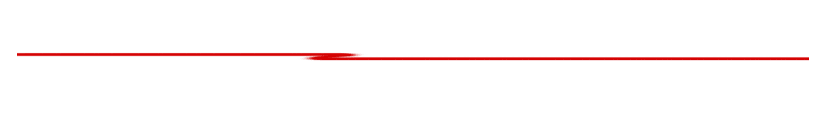 Directing Resume 
(940) 300-4944EMAIL: marjorie@unt.eduHONORS EUROPE	U.S.DIRECTING 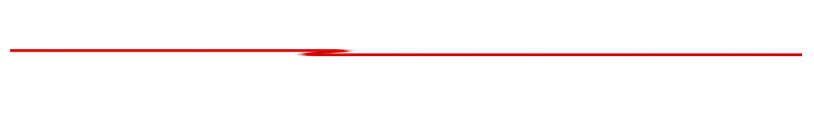 EUROPE	U.S. PROFESSIONAL AND GUEST ARTISTUNIVERSITY PRODUCTIONS (AS FACULTY)EDUCATIONDEGREES:ASSOCIATED SKILLS Significant acting experience in classics, musicals and alternative theatre styles.   SDC, AEA, SAG-AFTRA.   Worked commercials to Off-Broadway - NYC to Europe.  Acted for and assisted directors as diverse as Jerzy Grotowski, Andre Gregory and Betty Buckley.   Mentored by theatre critics/dramaturges such as Ruby Cohn, Herbert Blau and Brian Johnston.  High level of proficiency in movement work.  Substantial musical training and knowledge of song interpretation.                                                                                                                                                                                                  Co-Translation of Happy End produced by Polish National Theatre.  Reviewed articles, books, grants.  Dramaturgy.  Cited in various publications.   Professor of Acting-Directing at the University of North Texas.   Former UNT Managing Director of Theatre Production. Major experience of producing a six-show season, including hiring, workflow, marketing, and strategic planning. Trained in mediation and conflict resolution. US Senior Fulbright Scholar.  Institute of the Arts Fellow.Created workshops in US and Europe such as “Director’s Tools for Distinct Staging,” “Dispelling Myths and Discovering Trust through Theatre,” “Play Shakespeare,” “The Performance of Language,” and “Psycho-Physical Theatre Creation.”• Multiple entries in The Encyclopedia of Polish Theatre •Institute of the Arts Fellow, Development of “The Women Who Compose for Broadway,” 2017
• The Kurt Weill Foundation recognized the unique environmental staging in the Gdansk shipyard where Solidarity started of Happy End, Teatr Wybrzeże, Poland, 2004.• Artslink Grant for collaboration in Central Europe with Teatr Wybrzeze, Gdansk, Poland, 2002.• Love’s Labors Lost nominated for Best Production by the major theatre journal in Czech Republic, Divadelni Noviny, 1999.• United States Senior Fulbright Scholar, Poland, 1998• Guest Artist of the Polish Ministry of Culture, 1978The Metromaniacs “Best Comedy” nomination, and “Best Director of a Comedy,” 2022 Robby Awards, Los Angesle, CA• Top Ten Productions, Critics Christopher Soden and Alexandra Bonifield, Wingspan Theatre’s My Sister in This House, and Year’s Best Directors, Critical Rant: Alexandra Bonifield, Wingspan Theatre’s My Sister in This House, Dallas, TX, 2009.• Top Ten Productions, Dallas Morning News: The Food Chain, Circle Theatre, 2000.  • Best Director – Drama, Austin Circle of Critics, 1994-95.• “Top Ten Theatre Experiences of 1994” for Fuente Ovejuna by the Austin Chronicle, 1994.Happy EndTeatr WybrzeżeGdansk, Poland(Performed in Polish)by Bertolt Brecht and Elizabeth Hauptman, music by Kurt WeillPerformed in a factory in the Gdansk shipyard where Solidarity started. Ran in repertory for two years. Marná Lásky Snaha (Love’s Labour’s Lost)Janacek Studio MartaBrno, Czech(Performed in Czech)  by William Shakespeare, translation by Martin HilskyRan in repertory for a year.Chosen to represent the theatre during for the 10th Anniversary of Czech Independence.Tour: As You Like It Setkani-Encounter 2000by William ShakespeareInternational Festival of Theatre Conservatories, Czech Republic.Trzy Wysokie Kobiety (Three Tall Women) Teatr Wspόłczesny, a State Theatre, Wrocław, Poland (Performed in Polish)  by Edward Albee, translation by Małgorzata SemilRan in repertory for two years.  1998-2000Raft Project: PolandPolish Theatre Laboratory,  presented on a lake near Gdańsk, PolandCo-Creator of event based on Huckleberry FinnFunded by the Polish Ministry of Culture, International Theatre Institute, Manhattan Project.The MetromaniacsTheatre 40, Los Angelesby David IvesAdapted from ALEXIS PIRON’s La MétromanieNominated for “Best Comedy” and “Best Director of a Comedy,” 2022 36th Annual Robby Awards.Banned Together 2019Bishop Arts Theatre Center, Dallas, TXCreated by the Dramatist’s Guild[title of show]Southern Colorado Repertory Theatre, Trinidad, COMusic and lyrics by Jeff Bowen, Book by Hunter BellThe Women Who Compose for BroadwayTriad Theatre, NYCBook by Marjorie Hayes,Compilation musical featuring various women composersWedding Band (staged reading)Echo Theatre, Dallas, TXBy Alice ChildressMy Sister in this House  Wingspan Theatre, Dallas, TXby Wendy KesselmanCited as one of the “Top Ten Productions of 2009” and one of the “Year’s Best Directors”A Swiftboat Vet for DemocratsDenton County Democrats :30 TV Political AdConference of the Birds Mary Moody Northern Theatre, Saint Edward’s University, Austin, TX by Jean Claude Carrier and Peter Brook based on tales of Sufi poet Farid Uddi AttarProduced with Equity actors.The Food Chain Circle Theatre, Fort Worth, TXby Nicky SilverCited as one “Top Ten Shows of 2000”Gianni Schicchi UNT College of Music Summer Operaby Puccini The Nerd Theatre North Texas, Dentonby Larry ShueFuente Ovejuna Mary Moody Northern Theatre, Saint Edward’s University, Austin, TXby Lope de Vega, translation by Adrian Mitchell, music by Paddy Cunneen, second U.S. production of the translation with its original musicProduced with Equity actors.Guest Voted “Best Director-Drama” by the Austin Critics’ Table, 1994-95.  Cited as one of the “Top Ten Theatre Experiences of 1994”  The Taming of the Shrew Three Rivers Shakespeare Festival, Pittsburgh, PAby William ShakespeareCustomer School Waitress Girl Productions at the Attic Theatre, later the McCadden Theatre, LA, CAby Kristin Moneagle. Developed work with authorDeveloped work with authorTanglin’ Hearts (staged reading)Sierra Repertory Theatre, Sonora, CABook, music and lyrics by Zora MargolisTaylor Playwriting Contest FinalistTaylor Playwriting Contest FinalistColonization Hector Productions, Whitefire Theatre, LA, CA by David Lyon-Buchanan Beirut Union College, Schenectady,NYby Alan Bowne All’s Well That Ends Well Actor’s Shakespeare Company, Albany, NYby William Shakespeare Marat/Sade and movement directorSkidmore Theatre, Saratoga Springs, NYby Peter Weiss, translation by Adrian Mitchell,  music by Richard PeasleeCurse of the Starving Class Fullerton College, Fullerton CAby Sam ShepardPassions and Binges Actor’s Information Project, New York, NYNew pieces by various authorsPicnic Fullerton College, Fullerton CAby William IngeAll Soul’s DayManhattan Project’s Interdisciplinary Lab, New York, NYCo-creator/Director An event at Montauk, NY, referred to in André Gregory’s film My Dinner With André.An event at Montauk, NY, referred to in André Gregory’s film My Dinner With André.Open House Theatre Project,Baltimore, MDCo-creator/Director A para-theatre eventA para-theatre eventStage Kiss Picasso at the Lapin Agile Vincent in Brixton University of North Texas, Denton, TXUniversity of North Texas, Denton, TXUniversity of North Texas, Denton, TXby Sarah Ruhlby Steve Martinby Nicholas Wrightby Sarah Ruhlby Steve Martinby Nicholas WrightOriginal music by Todd Almond, David DabbonOriginal music by Todd Almond, David DabbonThe Threepenny Opera and movement directorUniversity of North Texas, Denton, TXby Bertolt Brecht and Kurt Weillby Bertolt Brecht and Kurt WeillWeill Foundation AwardWeill Foundation AwardA Lie of the Mind University of North Texas, Denton, TXby Sam Shepardby Sam ShepardThe Country Wife University of North Texas, Denton, TX, directed for 
NTTV Cable TelevisionUniversity of North Texas, Denton, TX, directed for 
NTTV Cable Televisionby William Wycherleyby William Wycherley     Performance was chosen as the main event of South Central Eighteenth-Century Studies Conference Art University of North Texas, Denton, TXby Yasmina Rezaby Yasmina RezaAs You Like It University of North Texas, Denton, TXby William Shakespeare, original music by Robert J. Frank          by William Shakespeare, original music by Robert J. Frank          What the Butler Saw University of North Texas, Denton, TXby Joe Ortonby Joe OrtonScenic design by William Eckart, two-time Tony nomineeScenic design by William Eckart, two-time Tony nomineeLend Me a Tenor University of North Texas, Denton, TXby Ken Ludwigby Ken LudwigTales of the Lost Formicans University of North Texas, Denton, TXby Constance Congdonby Constance CongdonPillars of Society University of North Texas, Denton, TX, directed taping for Cable Television by Henrik Ibsen, original music by Robert J. Frankby Henrik Ibsen, original music by Robert J. Frankby Henrik Ibsen, original music by Robert J. Frankworld premiere of a new translation by Brian JohnstonScenes of Fire and movement directorRutgers University, New Brunswick, NJcreated by actorscreated by actorscreated by actorsBased on Prometheus MythLife Is a Dream and movement directorSkidmore College, Saratoga Springs, NYby Pedro Calderon de la Barca, translation by Edith Hamiltonby Pedro Calderon de la Barca, translation by Edith HamiltonPrometheus Bound Fullerton College, Fullerton, CAby Aeschylus, translation by Edith Hamiltonby Aeschylus, translation by Edith HamiltonOrison Fullerton College,Fullerton, CAby Fernando Arrabalby Fernando ArrabalMFA Directing           Carnegie Mellon University, School of Drama, Pittsburgh, PABFA Acting           California Institute of the Arts, School of Theatre, Valencia, CA
JOURNEYMAN ACTOR:JOURNEYMAN ACTOR:Insytut Aktora, Staż Praktyczny (Stage d’Acteur).  Teatr Laboratorium (Polish Theatre Laboratory)   Wrocław, Poland.  Jerzy Grotowski, Artistic Director (world renowned theatre theorist and director). Initially the only woman with five actors accepted from worldwide candidates who completed a two- week International Studio trial period.  Worked at the Theatre Laboratory in Poland for 3 years.